Resume		                                                      	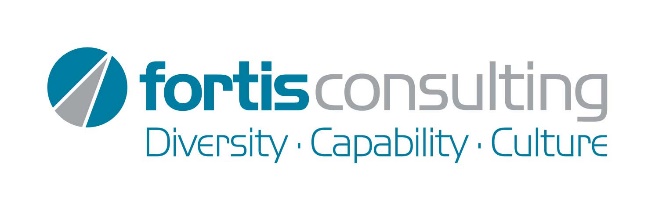 (Insert NAME)(Insert Email)(Insert Phone)(Insert Location)Qualifications(INSERT)Employment HistoryDatesOrganisationPosition